נספח ב' טופס פתיחת משתמש במערכת ופתיחת גישה לרשתחשוב ! כחלק מעמידה בתקן PCI, אנא מלא את הטופס הבא בכדי שנוכל לספק לך שם משתמש למערכת.סוג המשתמש במערכת:דוחות. ביצוע עסקאות.למילוי ע"י המשתמש המיועד: שם החברה: ______________________ שם המבקש/ת: _____________________ שם באנגלית: ___________________ תעודת זהות: _______________________כתובת e-mail : _______________________תאריך:      /     /     נייד: _______________________קראתי והבנתי את כללי אבטחת המידע וניהול הסיסמאות כפי שמוגדרים מטה, ואפעל לפי כללים והנחיות אלו בכל שימוש במערכת קרדיט גארד ובהתנהלותי מול עובדי החברה. חתימת המבקש/ת: _______________________.כללי אבטחת מידע וניהול סיסמאותשם משתמש וסיסמת המשתמש הינם מידע אישי ופרטי בהחלט שאין להעבירו בין עובדים שונים - יש להימנע משמירת הסיסמא ו/או שם המשתמש ברישום על נייר או באופן חשוף אחר.מנהל המערכת יצור סיסמאות זמניות עבור משתמשים חדשים - יש להימנע מהכללת סיסמאות בתהליך הזדהות אוטומטי כמו macro, אצווה או מקשי פונקציות.סיסמא זמנית תינתן באותו אופן למשתמשים ששכחו/איבדו את הסיסמא שלהם וזאת לאחר וידוא זהותו של המשתמש במקרה של חשד לחשיפת סיסמא יש להודיע מידית לחברת קרדיט גארד.משתמש חדש/ משתמש ששכח/ איבד את סיסמתו יחויב לשנות את הסיסמה  הזמנית שניתנה לו בכניסתו הראשונה למערכת אם הסיסמא מועברת בצורה אלקטרונית, יש להעבירה בצורה מוצפנת.הסיסמא תימסר למשתמש בדרך בטוחה, מסירת הסיסמא דרך צד שלישי או בצורה אחרת שאינה מאובטחת אסורה! סיסמא שמועברת בדואר חייבת להישלח לכתובת שנקבעה לכך מראש מול בית העסק.הסיסמא תהיה באורך מינימאלי של 8 תווים - עזיבת עובד ומשתמש שאינו בתוקף - במקרה של עזיבת עובד יש להחזיר לקרדיט גארד כל מידע סודי או רגיש שהועבר ללקוח כמו מסמכים, כרטיסי בדיקה מגנטיים וכיו"ב שנמסרו לעובד.הסיסמא תכיל צרוף של אותיות, מספרים ותווי פיסוק ולא תהיה זהה לשם המשתמש - כל הסיסמאות הרלוונטיות ישונו אם העובד היה בעל הרשאת מנהל מערכת.סיסמאות חייבות להיות מוחלפות לאחר 90 יום. המערכת תאכוף החלפת סיסמא בתום תקופה זו. המערכת תימנע שימוש בסיסמאות ישנות (עד 5 סיסמאות אחרונות) משתמשים שפג תוקף השימוש שלהם או שאינם בשימוש יחסמו וימחקו מהמערכת בתום תקופה של שלושה חדשיםנספח ה'אמצעי תשלום כרטיס אשראי/ה"ק בנקאית כרטיס אשראי:ניתן לשלם בכרטיס אשראי - יימסר טלפונית לנציג המכירות_ _ _ _ _ _ _ _ _ _ _ _ _ _ _ _ _ _ _ _ _ _ _ _ _ _ _ _ _ _ _ _ _ _ _ _ _ _ _ _ _ _ _ _ _ _ _ _ _ _ _ _ _ _ _ הוראת קבע בנקאיתלכבוד __________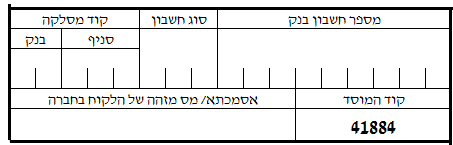 בנק____________סניף ___________כתובת הסניף ____________________אני/ו הח"מ (שם בעל/י החשבון כמופיע בספח הבנק) ________________, מספר ת.ז/ח.פ ______________כתובת_____________________________________________________________________________נותן/ים לכם בזה הוראה לחייב את חשבוני/נו הנ"ל בסניפכם, בגין שירותי סליקה ו/או התאמות, בסכומים ובמועדים שיומצאו לכם מידי פעם בפעם באמצעי מגנטי, ע"ש קרדיט גארד בע"מ כמפורט מטה "בפרטי הרשאה".ידוע לי/לנו כי:הוראה זו ניתנת לביטול ע"י הודעה ממני/מאתנו בכתב לבנק ______________ שתכנס לתוקף, יום עסקים אחד לאחר מתן בבנק וכן, ניתנת לביטול ע"פ הוראת כל דין.אהיה/נהיה רשאי/ם לבטל מראש חיוב מסוים ובלבד, שהודעה על כך תמסר על-ידי/נו לבנק בכתב, לפחות יום עסקים אחד לפני מועד החיוב.אהיה/נהיה רשאים לבטל חיוב, לא יותר מתשעים ימים ממועד החיוב, אם אוכיח/נוכיח לבנק, כי החיוב אינו תואם את המועדים או הסכומים שנקבעו בכתב ההרשאה, אם נקבעו.ידוע לי/לנו כי הפרטים שציינו בכתב ההרשאה ומילויים, הם נושאים שעלי/נו להסדיר עם המוטב.ידוע לי/לנו כי סכומי החיוב עפ"י הרשאה זו, יופיעו בדפי החשבון וכי לא תישלח לי/לנו ע"י הבנק הודעה מיוחדת בגין חיובים אלה.הבנק יפעל בהתאם להוראות בכתב הרשאה זה, כל עוד מצב החשבון יאפשר זאת, וכל עוד לא תהיה מניעה חוקית או אחרת לביצוען.הבנק רשאי להוציאני/ו מן ההסדר המפורט בכתב הרשאה זה, אם תהיה לו סיבה סבירה לכך, ויודיע לי/לנו על כך מיד לאחר קבלת החלטתו, תוך ציון הסיבה.נא לאשר לקרדיט גארד בע"מ בספח המחובר לזה, קבלת הוראות אלו ממני/מאיתנו. פרטי ההרשאה:סכום החיוב ומועדו יקבעו מעת לעת ע"י קרדיט גארד בע"מ עפ"י הסכם עם הלקוח.תאריך: _____/_____/______                       חתימת הלקוח+חותמת אם תאגיד:___________________  _ _ _ _ _ _ _ _ _ _ _ _ _ _ _ _ _ _ _  _ _ _ _ _ _ _ _ _ _ _ _ _ _ _ _ _ _ _ _ _ _ _ _ _ _ _ _ _ _ _ _ _ _ אישור הבנקלכבודקרדיט גארד בע"מבן גוריון 18 גבעת שמואל 54101קיבלנו הוראות מ ________________________, לכבד חיובים בסכומים ובמועדים שיופיעו באמצעי מגנטי שתציגו לנו מידי פעם. רשמנו לפנינו את ההוראות, ונפעל בהתאם, כל עוד מצב החשבון יאפשר זאת, כל עוד לא תהיה מניעה חוקית או אחרת לביצוען, כל עוד לא התקבלה אצלנו הוראת ביטול בכתב על-ידי בעל/י החשבון, או כל עוד לא הוצא/ו בעל/י החשבון מן ההסדר.אישור זה לא יפגע בהתחייבויותיכם כלפינו, לפי כתב השיפוי שנחתם על-ידכם.בכבוד רב,תאריך _____/___/___בנק____________סניף ___________נספח א' - אישור והזמנה לשירותי קרדיטגארד – עבור לקוחות קונימבונספח א' - אישור והזמנה לשירותי קרדיטגארד – עבור לקוחות קונימבונספח א' - אישור והזמנה לשירותי קרדיטגארד – עבור לקוחות קונימבונספח א' - אישור והזמנה לשירותי קרדיטגארד – עבור לקוחות קונימבונספח א' - אישור והזמנה לשירותי קרדיטגארד – עבור לקוחות קונימבונספח א' - אישור והזמנה לשירותי קרדיטגארד – עבור לקוחות קונימבונספח א' - אישור והזמנה לשירותי קרדיטגארד – עבור לקוחות קונימבונספח א' - אישור והזמנה לשירותי קרדיטגארד – עבור לקוחות קונימבונספח א' - אישור והזמנה לשירותי קרדיטגארד – עבור לקוחות קונימבונספח א' - אישור והזמנה לשירותי קרדיטגארד – עבור לקוחות קונימבופרטים מזהים על בית העסק פרטים מזהים על בית העסק פרטים מזהים על בית העסק פרטים מזהים על בית העסק פרטים מזהים על בית העסק פרטים מזהים על בית העסק פרטים מזהים על בית העסק פרטים מזהים על בית העסק פרטים מזהים על בית העסק פרטים מזהים על בית העסק רחוב ועיר רחוב ועיר שם בית עסק בעברית (חובה למלא)	שם בית עסק בעברית (חובה למלא)	מס' ח.פ/ע.ממס' ח.פ/ע.משם בית העסק באנגלית (חובה למלא)שם בית העסק באנגלית (חובה למלא)מיקוד ות.דמיקוד ות.דאנשי קשר אנשי קשר אנשי קשר אנשי קשר אנשי קשר אנשי קשר אנשי קשר אנשי קשר אנשי קשר אנשי קשר E- mailE- mailטלפון / ניידטלפון / ניידשם + משפחה (חובה למלא)שם + משפחה (חובה למלא)מייל למקרה של תקלותמייל למקרה של תקלותמייל למקרה של תקלותמייל למקרה של תקלותהנה"ח – קבלת חשבוניות ובירוריםהנה"ח – קבלת חשבוניות ובירוריםהנה"ח – קבלת חשבוניות ובירוריםהנה"ח – קבלת חשבוניות ובירוריםשים לב: לצורך אבטחת מידע, הנציגים הרשומים לעיל הם היחידים שרשאים לפנות לצוות התמיכה לקבלת שרות.שים לב: לצורך אבטחת מידע, הנציגים הרשומים לעיל הם היחידים שרשאים לפנות לצוות התמיכה לקבלת שרות.שים לב: לצורך אבטחת מידע, הנציגים הרשומים לעיל הם היחידים שרשאים לפנות לצוות התמיכה לקבלת שרות.שים לב: לצורך אבטחת מידע, הנציגים הרשומים לעיל הם היחידים שרשאים לפנות לצוות התמיכה לקבלת שרות.שים לב: לצורך אבטחת מידע, הנציגים הרשומים לעיל הם היחידים שרשאים לפנות לצוות התמיכה לקבלת שרות.שים לב: לצורך אבטחת מידע, הנציגים הרשומים לעיל הם היחידים שרשאים לפנות לצוות התמיכה לקבלת שרות.שים לב: לצורך אבטחת מידע, הנציגים הרשומים לעיל הם היחידים שרשאים לפנות לצוות התמיכה לקבלת שרות.שים לב: לצורך אבטחת מידע, הנציגים הרשומים לעיל הם היחידים שרשאים לפנות לצוות התמיכה לקבלת שרות.שים לב: לצורך אבטחת מידע, הנציגים הרשומים לעיל הם היחידים שרשאים לפנות לצוות התמיכה לקבלת שרות.שים לב: לצורך אבטחת מידע, הנציגים הרשומים לעיל הם היחידים שרשאים לפנות לצוות התמיכה לקבלת שרות.הערות כלליותהערות כלליותהערות כלליותהערות כלליותהערות כלליותהערות כלליותהערות כלליותהערות כלליותהערות כלליותהערות כלליותתחילת החיוב החודשי בסליקה, ו/או כל שירות אחר, יחול במועד חיבור המסוף בסביבת הייצור.החיוב החד פעמי בגין עלויות הקמה, יגבה במעמד ההסכם (במקרה של ביטול הסכם לא יוחזרו סכומים אשר נגבו בעבור ההסכם).יובהר כי מחיר ההקמה מתבסס על כך שהאינטגרציה מצד הלקוח תבוצע על בסיס האינטגרציה הקיימים של קרדיט גארד, וקונימבו. במידה ויתבקשו שינויים על ידי הלקוח, עלות ההקמה תתומחר בנפרד. תחילת החיוב החודשי בסליקה, ו/או כל שירות אחר, יחול במועד חיבור המסוף בסביבת הייצור.החיוב החד פעמי בגין עלויות הקמה, יגבה במעמד ההסכם (במקרה של ביטול הסכם לא יוחזרו סכומים אשר נגבו בעבור ההסכם).יובהר כי מחיר ההקמה מתבסס על כך שהאינטגרציה מצד הלקוח תבוצע על בסיס האינטגרציה הקיימים של קרדיט גארד, וקונימבו. במידה ויתבקשו שינויים על ידי הלקוח, עלות ההקמה תתומחר בנפרד. תחילת החיוב החודשי בסליקה, ו/או כל שירות אחר, יחול במועד חיבור המסוף בסביבת הייצור.החיוב החד פעמי בגין עלויות הקמה, יגבה במעמד ההסכם (במקרה של ביטול הסכם לא יוחזרו סכומים אשר נגבו בעבור ההסכם).יובהר כי מחיר ההקמה מתבסס על כך שהאינטגרציה מצד הלקוח תבוצע על בסיס האינטגרציה הקיימים של קרדיט גארד, וקונימבו. במידה ויתבקשו שינויים על ידי הלקוח, עלות ההקמה תתומחר בנפרד. תחילת החיוב החודשי בסליקה, ו/או כל שירות אחר, יחול במועד חיבור המסוף בסביבת הייצור.החיוב החד פעמי בגין עלויות הקמה, יגבה במעמד ההסכם (במקרה של ביטול הסכם לא יוחזרו סכומים אשר נגבו בעבור ההסכם).יובהר כי מחיר ההקמה מתבסס על כך שהאינטגרציה מצד הלקוח תבוצע על בסיס האינטגרציה הקיימים של קרדיט גארד, וקונימבו. במידה ויתבקשו שינויים על ידי הלקוח, עלות ההקמה תתומחר בנפרד. תחילת החיוב החודשי בסליקה, ו/או כל שירות אחר, יחול במועד חיבור המסוף בסביבת הייצור.החיוב החד פעמי בגין עלויות הקמה, יגבה במעמד ההסכם (במקרה של ביטול הסכם לא יוחזרו סכומים אשר נגבו בעבור ההסכם).יובהר כי מחיר ההקמה מתבסס על כך שהאינטגרציה מצד הלקוח תבוצע על בסיס האינטגרציה הקיימים של קרדיט גארד, וקונימבו. במידה ויתבקשו שינויים על ידי הלקוח, עלות ההקמה תתומחר בנפרד. תחילת החיוב החודשי בסליקה, ו/או כל שירות אחר, יחול במועד חיבור המסוף בסביבת הייצור.החיוב החד פעמי בגין עלויות הקמה, יגבה במעמד ההסכם (במקרה של ביטול הסכם לא יוחזרו סכומים אשר נגבו בעבור ההסכם).יובהר כי מחיר ההקמה מתבסס על כך שהאינטגרציה מצד הלקוח תבוצע על בסיס האינטגרציה הקיימים של קרדיט גארד, וקונימבו. במידה ויתבקשו שינויים על ידי הלקוח, עלות ההקמה תתומחר בנפרד. תחילת החיוב החודשי בסליקה, ו/או כל שירות אחר, יחול במועד חיבור המסוף בסביבת הייצור.החיוב החד פעמי בגין עלויות הקמה, יגבה במעמד ההסכם (במקרה של ביטול הסכם לא יוחזרו סכומים אשר נגבו בעבור ההסכם).יובהר כי מחיר ההקמה מתבסס על כך שהאינטגרציה מצד הלקוח תבוצע על בסיס האינטגרציה הקיימים של קרדיט גארד, וקונימבו. במידה ויתבקשו שינויים על ידי הלקוח, עלות ההקמה תתומחר בנפרד. תחילת החיוב החודשי בסליקה, ו/או כל שירות אחר, יחול במועד חיבור המסוף בסביבת הייצור.החיוב החד פעמי בגין עלויות הקמה, יגבה במעמד ההסכם (במקרה של ביטול הסכם לא יוחזרו סכומים אשר נגבו בעבור ההסכם).יובהר כי מחיר ההקמה מתבסס על כך שהאינטגרציה מצד הלקוח תבוצע על בסיס האינטגרציה הקיימים של קרדיט גארד, וקונימבו. במידה ויתבקשו שינויים על ידי הלקוח, עלות ההקמה תתומחר בנפרד. תחילת החיוב החודשי בסליקה, ו/או כל שירות אחר, יחול במועד חיבור המסוף בסביבת הייצור.החיוב החד פעמי בגין עלויות הקמה, יגבה במעמד ההסכם (במקרה של ביטול הסכם לא יוחזרו סכומים אשר נגבו בעבור ההסכם).יובהר כי מחיר ההקמה מתבסס על כך שהאינטגרציה מצד הלקוח תבוצע על בסיס האינטגרציה הקיימים של קרדיט גארד, וקונימבו. במידה ויתבקשו שינויים על ידי הלקוח, עלות ההקמה תתומחר בנפרד. תחילת החיוב החודשי בסליקה, ו/או כל שירות אחר, יחול במועד חיבור המסוף בסביבת הייצור.החיוב החד פעמי בגין עלויות הקמה, יגבה במעמד ההסכם (במקרה של ביטול הסכם לא יוחזרו סכומים אשר נגבו בעבור ההסכם).יובהר כי מחיר ההקמה מתבסס על כך שהאינטגרציה מצד הלקוח תבוצע על בסיס האינטגרציה הקיימים של קרדיט גארד, וקונימבו. במידה ויתבקשו שינויים על ידי הלקוח, עלות ההקמה תתומחר בנפרד. טבלת מחירים לשירותים השונים  (המחירים בש"ח אינם כוללים מע"מ)טבלת מחירים לשירותים השונים  (המחירים בש"ח אינם כוללים מע"מ)טבלת מחירים לשירותים השונים  (המחירים בש"ח אינם כוללים מע"מ)טבלת מחירים לשירותים השונים  (המחירים בש"ח אינם כוללים מע"מ)טבלת מחירים לשירותים השונים  (המחירים בש"ח אינם כוללים מע"מ)טבלת מחירים לשירותים השונים  (המחירים בש"ח אינם כוללים מע"מ)טבלת מחירים לשירותים השונים  (המחירים בש"ח אינם כוללים מע"מ)טבלת מחירים לשירותים השונים  (המחירים בש"ח אינם כוללים מע"מ)טבלת מחירים לשירותים השונים  (המחירים בש"ח אינם כוללים מע"מ)טבלת מחירים לשירותים השונים  (המחירים בש"ח אינם כוללים מע"מ)הערותעלות חודשית שוטפתעלות חודשית שוטפתעלות חודשית שוטפתעלות חודשית שוטפתעלות הקמה חד פעמית עלות הקמה חד פעמית שירותשירותכלול במחירכלול במחירכלול במחירכלול במחירכלול במחירכלול במחירדוחות מערכת ומודול ביטול זיכוידוחות מערכת ומודול ביטול זיכוי√כלול במחירכלול במחירכלול במחירכלול במחירכלול במחירכלול במחירמודול ביטול זיכוימודול ביטול זיכוי√כלול במחירכלול במחירכלול במחירכלול במחירכלול במחירכלול במחירדף  Redirect בעיצוב קונימבו דף  Redirect בעיצוב קונימבו √בלעדי ללקוחות קונימבוכלול במחירכלול במחירכלול במחירכלול במחירטוקניזציה (CardID)טוקניזציה (CardID)√יובהר כל מסוף נוסף יישא בעלות של 300 ש"ח בעבור כל מסוף.החל מהמסוף השלישי יגבה תשלום אחזקה שנתי לכל מסוף (החל מהמסוף הראשון) בסך 60 ₪ שנתי.300 ₪ (במקום 400 ₪)300 ₪ (במקום 400 ₪)הקמת מסוףהקמת מסוף√התשלום החודשי בהתאם למדרג, עפ"י כמות העסקאות החודשית , מחיר ייחודי ללקוחות קונימבו0-300 עסקאות 85 ₪כל 100 עסקאות נוספות 20 ₪0-300 עסקאות 85 ₪כל 100 עסקאות נוספות 20 ₪0-300 עסקאות 85 ₪כל 100 עסקאות נוספות 20 ₪0-300 עסקאות 85 ₪כל 100 עסקאות נוספות 20 ₪שירות סליקה מאובטח (מק"ט CGGW313)שירות סליקה מאובטח (מק"ט CGGW313)√יובהר כל דף תשלום נוסף (מעבר לראשון) יישא בעלות של 300 ש"ח הקמה ו - 85 ש"ח חודשי85 ₪ לחודש85 ₪ לחודש85 ₪ לחודש85 ₪ לחודש300 ₪300 ₪דף  Redirect נוסף בעיצוב הלקוח דף  Redirect נוסף בעיצוב הלקוח תנאים הכרחיים לביצוע עסקאות 3DS:1.ניתן להפעיל את השירות על כרטיסים מסוג ויזה ומסטרקארד בלבד (כלומר לא ניתן על כרטיסים מסוג דיינרס, אמריקן אקספרס וישראכרט מקומי)2.כאשר העסקה מבוצעת מדף התשלום של קרדיט גארד (גנרי או מעוצב) ובמלוא סכום העסקה.0 עד 100 עסקאות  - 2 ₪101-500 עסקאות - 1.5 ₪501-1000 עסקאות – 1 ₪מעל  1,000 עסקאות 0.5 ש"ח לכל עסקה0 עד 100 עסקאות  - 2 ₪101-500 עסקאות - 1.5 ₪501-1000 עסקאות – 1 ₪מעל  1,000 עסקאות 0.5 ש"ח לכל עסקה0 עד 100 עסקאות  - 2 ₪101-500 עסקאות - 1.5 ₪501-1000 עסקאות – 1 ₪מעל  1,000 עסקאות 0.5 ש"ח לכל עסקה0 עד 100 עסקאות  - 2 ₪101-500 עסקאות - 1.5 ₪501-1000 עסקאות – 1 ₪מעל  1,000 עסקאות 0.5 ש"ח לכל עסקה1,900 ₪ -  מחיר ייחודי ללקוחות קונימבו (במקום 4,000 ₪)1,900 ₪ -  מחיר ייחודי ללקוחות קונימבו (במקום 4,000 ₪)מודול3DS מודול3DS הזמנת וקבלת מוצרים ושירותים מקרדיט גארד וכפופים בכל עת ל"הסכם ההתקשרות – תנאים כלליים לאספקת שירותים" על ידי חברת קרדיט גארד בע"מ ולמסמך "שירותי תמיכה - SLA" (יחד: "הסכם ההתקשרות") המהווים חלק בלתי נפרד ממסמך זה ואשר אותם ניתן למצוא בקישורית הבאה: תנאים משפטייםכמו גם לכל מסמך אחר אותו תידרשו לאשר במהלך ההתקשרות ומתן השירותים. אנו מאשרים ומצהירים כי ידוע לנו כי ההתקשרות לקבלת השירותים הנה בינינו לבין קרדיט גארד בע"מ בלבד וכי חברת קונימבו איטראקטיב בע"מ (להלן: "קונימבו") אינה צד להתקשרות זו. אנו פוטרים את קונימבו מכל אחריות ו/או חבות בקשר עם כל תקלה, נזק או אובדן הקשורים במישרין או בעקיפין למערכת או לשירותים שיסופקו לנו על ידי קרדיט גארד בע"מ. מבלי לגרוע מהאמור לעיל, אנו פוטרים את קונימבו מכל אחריות ו/או חבות במקרה בו קרדיט גארד בע"מ תפסיק את אספקת השירותים מסיבה כלשהי. בחתימתי מטה הריני להצהיר ולאשר בשמי ובשם בית העסק המפורט לעיל כי:אני מורשה חתימה בבית העסק ומוסמך לחייבו בחתימתי.הפרטים שנמסרו לעיל מלאים ומדויקים.קראנו והבנו את הצעת המחיר, מסמך זה ואת הסכם ההתקשרות, הבנו את תכנם, אנו מסכימים לאמור ולכל תנאי בהם ללא כל הסתייגות ומתחייבים לעמוד בהםאמצעי תשלום – ניתן לשלם בכ"א טלפונית (אנו נדאג ליצור קשר) או להקים הרשאה דרך אתר הבנק, קוד מוסד 41884 ח.פ. 512656125שם ותפקיד:                             תאריך:     /     /                             חתימה וחותמת (חובה)______________________הזמנת וקבלת מוצרים ושירותים מקרדיט גארד וכפופים בכל עת ל"הסכם ההתקשרות – תנאים כלליים לאספקת שירותים" על ידי חברת קרדיט גארד בע"מ ולמסמך "שירותי תמיכה - SLA" (יחד: "הסכם ההתקשרות") המהווים חלק בלתי נפרד ממסמך זה ואשר אותם ניתן למצוא בקישורית הבאה: תנאים משפטייםכמו גם לכל מסמך אחר אותו תידרשו לאשר במהלך ההתקשרות ומתן השירותים. אנו מאשרים ומצהירים כי ידוע לנו כי ההתקשרות לקבלת השירותים הנה בינינו לבין קרדיט גארד בע"מ בלבד וכי חברת קונימבו איטראקטיב בע"מ (להלן: "קונימבו") אינה צד להתקשרות זו. אנו פוטרים את קונימבו מכל אחריות ו/או חבות בקשר עם כל תקלה, נזק או אובדן הקשורים במישרין או בעקיפין למערכת או לשירותים שיסופקו לנו על ידי קרדיט גארד בע"מ. מבלי לגרוע מהאמור לעיל, אנו פוטרים את קונימבו מכל אחריות ו/או חבות במקרה בו קרדיט גארד בע"מ תפסיק את אספקת השירותים מסיבה כלשהי. בחתימתי מטה הריני להצהיר ולאשר בשמי ובשם בית העסק המפורט לעיל כי:אני מורשה חתימה בבית העסק ומוסמך לחייבו בחתימתי.הפרטים שנמסרו לעיל מלאים ומדויקים.קראנו והבנו את הצעת המחיר, מסמך זה ואת הסכם ההתקשרות, הבנו את תכנם, אנו מסכימים לאמור ולכל תנאי בהם ללא כל הסתייגות ומתחייבים לעמוד בהםאמצעי תשלום – ניתן לשלם בכ"א טלפונית (אנו נדאג ליצור קשר) או להקים הרשאה דרך אתר הבנק, קוד מוסד 41884 ח.פ. 512656125שם ותפקיד:                             תאריך:     /     /                             חתימה וחותמת (חובה)______________________הזמנת וקבלת מוצרים ושירותים מקרדיט גארד וכפופים בכל עת ל"הסכם ההתקשרות – תנאים כלליים לאספקת שירותים" על ידי חברת קרדיט גארד בע"מ ולמסמך "שירותי תמיכה - SLA" (יחד: "הסכם ההתקשרות") המהווים חלק בלתי נפרד ממסמך זה ואשר אותם ניתן למצוא בקישורית הבאה: תנאים משפטייםכמו גם לכל מסמך אחר אותו תידרשו לאשר במהלך ההתקשרות ומתן השירותים. אנו מאשרים ומצהירים כי ידוע לנו כי ההתקשרות לקבלת השירותים הנה בינינו לבין קרדיט גארד בע"מ בלבד וכי חברת קונימבו איטראקטיב בע"מ (להלן: "קונימבו") אינה צד להתקשרות זו. אנו פוטרים את קונימבו מכל אחריות ו/או חבות בקשר עם כל תקלה, נזק או אובדן הקשורים במישרין או בעקיפין למערכת או לשירותים שיסופקו לנו על ידי קרדיט גארד בע"מ. מבלי לגרוע מהאמור לעיל, אנו פוטרים את קונימבו מכל אחריות ו/או חבות במקרה בו קרדיט גארד בע"מ תפסיק את אספקת השירותים מסיבה כלשהי. בחתימתי מטה הריני להצהיר ולאשר בשמי ובשם בית העסק המפורט לעיל כי:אני מורשה חתימה בבית העסק ומוסמך לחייבו בחתימתי.הפרטים שנמסרו לעיל מלאים ומדויקים.קראנו והבנו את הצעת המחיר, מסמך זה ואת הסכם ההתקשרות, הבנו את תכנם, אנו מסכימים לאמור ולכל תנאי בהם ללא כל הסתייגות ומתחייבים לעמוד בהםאמצעי תשלום – ניתן לשלם בכ"א טלפונית (אנו נדאג ליצור קשר) או להקים הרשאה דרך אתר הבנק, קוד מוסד 41884 ח.פ. 512656125שם ותפקיד:                             תאריך:     /     /                             חתימה וחותמת (חובה)______________________הזמנת וקבלת מוצרים ושירותים מקרדיט גארד וכפופים בכל עת ל"הסכם ההתקשרות – תנאים כלליים לאספקת שירותים" על ידי חברת קרדיט גארד בע"מ ולמסמך "שירותי תמיכה - SLA" (יחד: "הסכם ההתקשרות") המהווים חלק בלתי נפרד ממסמך זה ואשר אותם ניתן למצוא בקישורית הבאה: תנאים משפטייםכמו גם לכל מסמך אחר אותו תידרשו לאשר במהלך ההתקשרות ומתן השירותים. אנו מאשרים ומצהירים כי ידוע לנו כי ההתקשרות לקבלת השירותים הנה בינינו לבין קרדיט גארד בע"מ בלבד וכי חברת קונימבו איטראקטיב בע"מ (להלן: "קונימבו") אינה צד להתקשרות זו. אנו פוטרים את קונימבו מכל אחריות ו/או חבות בקשר עם כל תקלה, נזק או אובדן הקשורים במישרין או בעקיפין למערכת או לשירותים שיסופקו לנו על ידי קרדיט גארד בע"מ. מבלי לגרוע מהאמור לעיל, אנו פוטרים את קונימבו מכל אחריות ו/או חבות במקרה בו קרדיט גארד בע"מ תפסיק את אספקת השירותים מסיבה כלשהי. בחתימתי מטה הריני להצהיר ולאשר בשמי ובשם בית העסק המפורט לעיל כי:אני מורשה חתימה בבית העסק ומוסמך לחייבו בחתימתי.הפרטים שנמסרו לעיל מלאים ומדויקים.קראנו והבנו את הצעת המחיר, מסמך זה ואת הסכם ההתקשרות, הבנו את תכנם, אנו מסכימים לאמור ולכל תנאי בהם ללא כל הסתייגות ומתחייבים לעמוד בהםאמצעי תשלום – ניתן לשלם בכ"א טלפונית (אנו נדאג ליצור קשר) או להקים הרשאה דרך אתר הבנק, קוד מוסד 41884 ח.פ. 512656125שם ותפקיד:                             תאריך:     /     /                             חתימה וחותמת (חובה)______________________הזמנת וקבלת מוצרים ושירותים מקרדיט גארד וכפופים בכל עת ל"הסכם ההתקשרות – תנאים כלליים לאספקת שירותים" על ידי חברת קרדיט גארד בע"מ ולמסמך "שירותי תמיכה - SLA" (יחד: "הסכם ההתקשרות") המהווים חלק בלתי נפרד ממסמך זה ואשר אותם ניתן למצוא בקישורית הבאה: תנאים משפטייםכמו גם לכל מסמך אחר אותו תידרשו לאשר במהלך ההתקשרות ומתן השירותים. אנו מאשרים ומצהירים כי ידוע לנו כי ההתקשרות לקבלת השירותים הנה בינינו לבין קרדיט גארד בע"מ בלבד וכי חברת קונימבו איטראקטיב בע"מ (להלן: "קונימבו") אינה צד להתקשרות זו. אנו פוטרים את קונימבו מכל אחריות ו/או חבות בקשר עם כל תקלה, נזק או אובדן הקשורים במישרין או בעקיפין למערכת או לשירותים שיסופקו לנו על ידי קרדיט גארד בע"מ. מבלי לגרוע מהאמור לעיל, אנו פוטרים את קונימבו מכל אחריות ו/או חבות במקרה בו קרדיט גארד בע"מ תפסיק את אספקת השירותים מסיבה כלשהי. בחתימתי מטה הריני להצהיר ולאשר בשמי ובשם בית העסק המפורט לעיל כי:אני מורשה חתימה בבית העסק ומוסמך לחייבו בחתימתי.הפרטים שנמסרו לעיל מלאים ומדויקים.קראנו והבנו את הצעת המחיר, מסמך זה ואת הסכם ההתקשרות, הבנו את תכנם, אנו מסכימים לאמור ולכל תנאי בהם ללא כל הסתייגות ומתחייבים לעמוד בהםאמצעי תשלום – ניתן לשלם בכ"א טלפונית (אנו נדאג ליצור קשר) או להקים הרשאה דרך אתר הבנק, קוד מוסד 41884 ח.פ. 512656125שם ותפקיד:                             תאריך:     /     /                             חתימה וחותמת (חובה)______________________הזמנת וקבלת מוצרים ושירותים מקרדיט גארד וכפופים בכל עת ל"הסכם ההתקשרות – תנאים כלליים לאספקת שירותים" על ידי חברת קרדיט גארד בע"מ ולמסמך "שירותי תמיכה - SLA" (יחד: "הסכם ההתקשרות") המהווים חלק בלתי נפרד ממסמך זה ואשר אותם ניתן למצוא בקישורית הבאה: תנאים משפטייםכמו גם לכל מסמך אחר אותו תידרשו לאשר במהלך ההתקשרות ומתן השירותים. אנו מאשרים ומצהירים כי ידוע לנו כי ההתקשרות לקבלת השירותים הנה בינינו לבין קרדיט גארד בע"מ בלבד וכי חברת קונימבו איטראקטיב בע"מ (להלן: "קונימבו") אינה צד להתקשרות זו. אנו פוטרים את קונימבו מכל אחריות ו/או חבות בקשר עם כל תקלה, נזק או אובדן הקשורים במישרין או בעקיפין למערכת או לשירותים שיסופקו לנו על ידי קרדיט גארד בע"מ. מבלי לגרוע מהאמור לעיל, אנו פוטרים את קונימבו מכל אחריות ו/או חבות במקרה בו קרדיט גארד בע"מ תפסיק את אספקת השירותים מסיבה כלשהי. בחתימתי מטה הריני להצהיר ולאשר בשמי ובשם בית העסק המפורט לעיל כי:אני מורשה חתימה בבית העסק ומוסמך לחייבו בחתימתי.הפרטים שנמסרו לעיל מלאים ומדויקים.קראנו והבנו את הצעת המחיר, מסמך זה ואת הסכם ההתקשרות, הבנו את תכנם, אנו מסכימים לאמור ולכל תנאי בהם ללא כל הסתייגות ומתחייבים לעמוד בהםאמצעי תשלום – ניתן לשלם בכ"א טלפונית (אנו נדאג ליצור קשר) או להקים הרשאה דרך אתר הבנק, קוד מוסד 41884 ח.פ. 512656125שם ותפקיד:                             תאריך:     /     /                             חתימה וחותמת (חובה)______________________הזמנת וקבלת מוצרים ושירותים מקרדיט גארד וכפופים בכל עת ל"הסכם ההתקשרות – תנאים כלליים לאספקת שירותים" על ידי חברת קרדיט גארד בע"מ ולמסמך "שירותי תמיכה - SLA" (יחד: "הסכם ההתקשרות") המהווים חלק בלתי נפרד ממסמך זה ואשר אותם ניתן למצוא בקישורית הבאה: תנאים משפטייםכמו גם לכל מסמך אחר אותו תידרשו לאשר במהלך ההתקשרות ומתן השירותים. אנו מאשרים ומצהירים כי ידוע לנו כי ההתקשרות לקבלת השירותים הנה בינינו לבין קרדיט גארד בע"מ בלבד וכי חברת קונימבו איטראקטיב בע"מ (להלן: "קונימבו") אינה צד להתקשרות זו. אנו פוטרים את קונימבו מכל אחריות ו/או חבות בקשר עם כל תקלה, נזק או אובדן הקשורים במישרין או בעקיפין למערכת או לשירותים שיסופקו לנו על ידי קרדיט גארד בע"מ. מבלי לגרוע מהאמור לעיל, אנו פוטרים את קונימבו מכל אחריות ו/או חבות במקרה בו קרדיט גארד בע"מ תפסיק את אספקת השירותים מסיבה כלשהי. בחתימתי מטה הריני להצהיר ולאשר בשמי ובשם בית העסק המפורט לעיל כי:אני מורשה חתימה בבית העסק ומוסמך לחייבו בחתימתי.הפרטים שנמסרו לעיל מלאים ומדויקים.קראנו והבנו את הצעת המחיר, מסמך זה ואת הסכם ההתקשרות, הבנו את תכנם, אנו מסכימים לאמור ולכל תנאי בהם ללא כל הסתייגות ומתחייבים לעמוד בהםאמצעי תשלום – ניתן לשלם בכ"א טלפונית (אנו נדאג ליצור קשר) או להקים הרשאה דרך אתר הבנק, קוד מוסד 41884 ח.פ. 512656125שם ותפקיד:                             תאריך:     /     /                             חתימה וחותמת (חובה)______________________הזמנת וקבלת מוצרים ושירותים מקרדיט גארד וכפופים בכל עת ל"הסכם ההתקשרות – תנאים כלליים לאספקת שירותים" על ידי חברת קרדיט גארד בע"מ ולמסמך "שירותי תמיכה - SLA" (יחד: "הסכם ההתקשרות") המהווים חלק בלתי נפרד ממסמך זה ואשר אותם ניתן למצוא בקישורית הבאה: תנאים משפטייםכמו גם לכל מסמך אחר אותו תידרשו לאשר במהלך ההתקשרות ומתן השירותים. אנו מאשרים ומצהירים כי ידוע לנו כי ההתקשרות לקבלת השירותים הנה בינינו לבין קרדיט גארד בע"מ בלבד וכי חברת קונימבו איטראקטיב בע"מ (להלן: "קונימבו") אינה צד להתקשרות זו. אנו פוטרים את קונימבו מכל אחריות ו/או חבות בקשר עם כל תקלה, נזק או אובדן הקשורים במישרין או בעקיפין למערכת או לשירותים שיסופקו לנו על ידי קרדיט גארד בע"מ. מבלי לגרוע מהאמור לעיל, אנו פוטרים את קונימבו מכל אחריות ו/או חבות במקרה בו קרדיט גארד בע"מ תפסיק את אספקת השירותים מסיבה כלשהי. בחתימתי מטה הריני להצהיר ולאשר בשמי ובשם בית העסק המפורט לעיל כי:אני מורשה חתימה בבית העסק ומוסמך לחייבו בחתימתי.הפרטים שנמסרו לעיל מלאים ומדויקים.קראנו והבנו את הצעת המחיר, מסמך זה ואת הסכם ההתקשרות, הבנו את תכנם, אנו מסכימים לאמור ולכל תנאי בהם ללא כל הסתייגות ומתחייבים לעמוד בהםאמצעי תשלום – ניתן לשלם בכ"א טלפונית (אנו נדאג ליצור קשר) או להקים הרשאה דרך אתר הבנק, קוד מוסד 41884 ח.פ. 512656125שם ותפקיד:                             תאריך:     /     /                             חתימה וחותמת (חובה)______________________הזמנת וקבלת מוצרים ושירותים מקרדיט גארד וכפופים בכל עת ל"הסכם ההתקשרות – תנאים כלליים לאספקת שירותים" על ידי חברת קרדיט גארד בע"מ ולמסמך "שירותי תמיכה - SLA" (יחד: "הסכם ההתקשרות") המהווים חלק בלתי נפרד ממסמך זה ואשר אותם ניתן למצוא בקישורית הבאה: תנאים משפטייםכמו גם לכל מסמך אחר אותו תידרשו לאשר במהלך ההתקשרות ומתן השירותים. אנו מאשרים ומצהירים כי ידוע לנו כי ההתקשרות לקבלת השירותים הנה בינינו לבין קרדיט גארד בע"מ בלבד וכי חברת קונימבו איטראקטיב בע"מ (להלן: "קונימבו") אינה צד להתקשרות זו. אנו פוטרים את קונימבו מכל אחריות ו/או חבות בקשר עם כל תקלה, נזק או אובדן הקשורים במישרין או בעקיפין למערכת או לשירותים שיסופקו לנו על ידי קרדיט גארד בע"מ. מבלי לגרוע מהאמור לעיל, אנו פוטרים את קונימבו מכל אחריות ו/או חבות במקרה בו קרדיט גארד בע"מ תפסיק את אספקת השירותים מסיבה כלשהי. בחתימתי מטה הריני להצהיר ולאשר בשמי ובשם בית העסק המפורט לעיל כי:אני מורשה חתימה בבית העסק ומוסמך לחייבו בחתימתי.הפרטים שנמסרו לעיל מלאים ומדויקים.קראנו והבנו את הצעת המחיר, מסמך זה ואת הסכם ההתקשרות, הבנו את תכנם, אנו מסכימים לאמור ולכל תנאי בהם ללא כל הסתייגות ומתחייבים לעמוד בהםאמצעי תשלום – ניתן לשלם בכ"א טלפונית (אנו נדאג ליצור קשר) או להקים הרשאה דרך אתר הבנק, קוד מוסד 41884 ח.פ. 512656125שם ותפקיד:                             תאריך:     /     /                             חתימה וחותמת (חובה)______________________הזמנת וקבלת מוצרים ושירותים מקרדיט גארד וכפופים בכל עת ל"הסכם ההתקשרות – תנאים כלליים לאספקת שירותים" על ידי חברת קרדיט גארד בע"מ ולמסמך "שירותי תמיכה - SLA" (יחד: "הסכם ההתקשרות") המהווים חלק בלתי נפרד ממסמך זה ואשר אותם ניתן למצוא בקישורית הבאה: תנאים משפטייםכמו גם לכל מסמך אחר אותו תידרשו לאשר במהלך ההתקשרות ומתן השירותים. אנו מאשרים ומצהירים כי ידוע לנו כי ההתקשרות לקבלת השירותים הנה בינינו לבין קרדיט גארד בע"מ בלבד וכי חברת קונימבו איטראקטיב בע"מ (להלן: "קונימבו") אינה צד להתקשרות זו. אנו פוטרים את קונימבו מכל אחריות ו/או חבות בקשר עם כל תקלה, נזק או אובדן הקשורים במישרין או בעקיפין למערכת או לשירותים שיסופקו לנו על ידי קרדיט גארד בע"מ. מבלי לגרוע מהאמור לעיל, אנו פוטרים את קונימבו מכל אחריות ו/או חבות במקרה בו קרדיט גארד בע"מ תפסיק את אספקת השירותים מסיבה כלשהי. בחתימתי מטה הריני להצהיר ולאשר בשמי ובשם בית העסק המפורט לעיל כי:אני מורשה חתימה בבית העסק ומוסמך לחייבו בחתימתי.הפרטים שנמסרו לעיל מלאים ומדויקים.קראנו והבנו את הצעת המחיר, מסמך זה ואת הסכם ההתקשרות, הבנו את תכנם, אנו מסכימים לאמור ולכל תנאי בהם ללא כל הסתייגות ומתחייבים לעמוד בהםאמצעי תשלום – ניתן לשלם בכ"א טלפונית (אנו נדאג ליצור קשר) או להקים הרשאה דרך אתר הבנק, קוד מוסד 41884 ח.פ. 512656125שם ותפקיד:                             תאריך:     /     /                             חתימה וחותמת (חובה)______________________